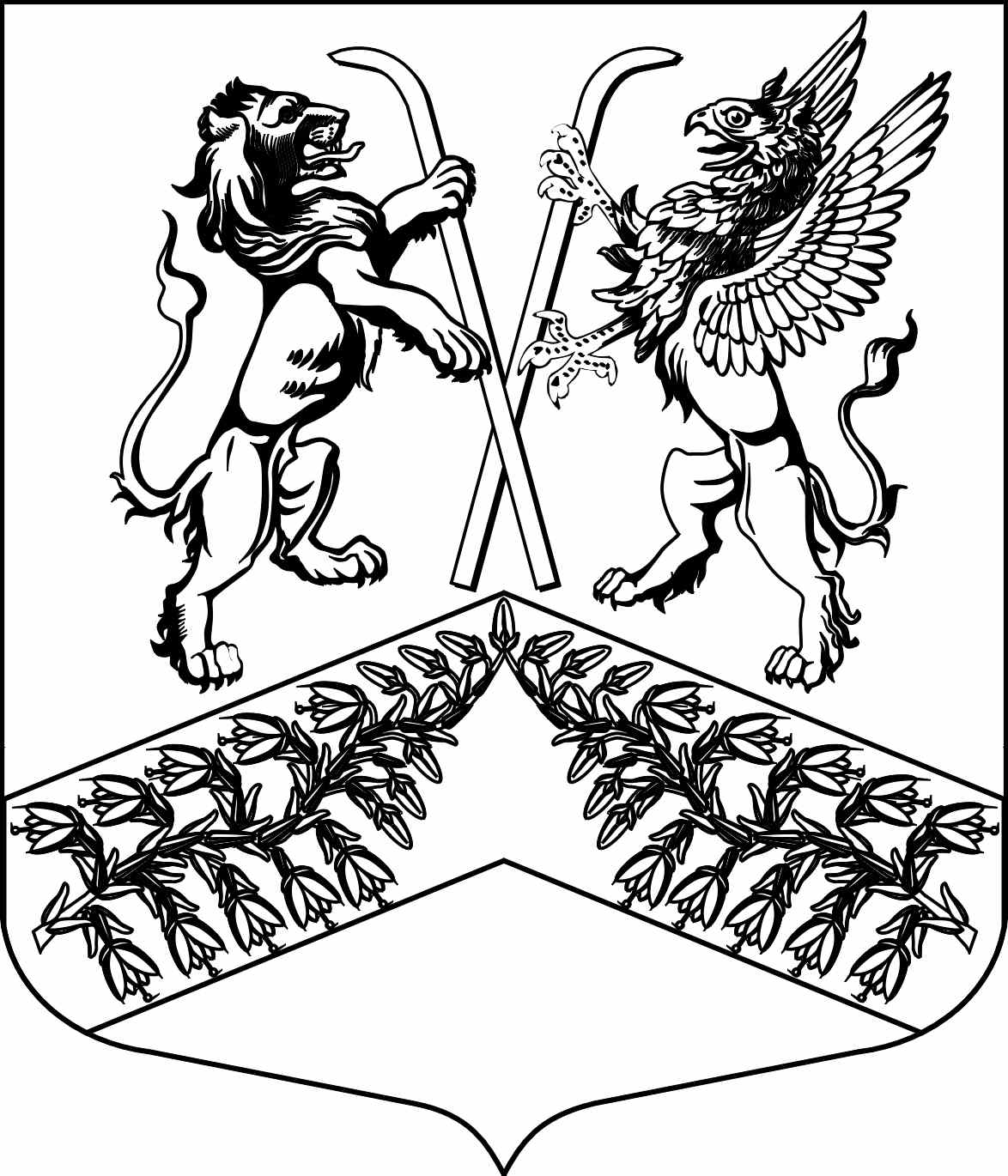 Муниципальное образование«Юкковское сельское поселение»Всеволожского муниципального района Ленинградской областиС О В Е Т   Д Е П У Т А Т О ВР Е Ш Е Н И Е 29.10.2021                                                                                        №  024      дер. ЮккиО передаче администрации муниципального образования «Юкковское сельское поселение» Всеволожского муниципального района Ленинградской области полномочий 
по ведению бюджетного учета и формированию бюджетной отчетности, ведению бюджетной сметы, статистической отчетности на 2022 годНа основании пункта 10.1 статьи 161 Бюджетного кодекса Российской Федерации, части З статьи 7 Федерального закона от 06.12.2011 № 402-ФЗ «О бухгалтерском учёте», пункта 5 Инструкции по применению единого плана счетов бухгалтерского учета для органов государственной власти (государственных органов), органов местного самоуправления, органов управления государственными внебюджетными фондами, государственных академий наук, государственных (муниципальных) учреждений, утвержденной приказом Министерства Финансов Российской Федерации от 01.12.2010 
№157н, совет депутатов муниципального образования «Юкковское сельское поселение» Всеволожского муниципального района Ленинградской области р е ш и л:1. Передать полномочия совета депутатов муниципального образования «Юкковское сельское поселение» по ведению бюджетного учета и формированию бюджетной отчетности, ведению бюджетной сметы, статистической отчетности 
на 2022 год администрации муниципального образования «Юкковское сельское поселение» Всеволожского муниципального района Ленинградской области.2. Заключить Соглашение между советом депутатов муниципального образования "Юкковское сельское поселение" Всеволожского муниципального района Ленинградской области и администрацией муниципального образования «Юкковское сельское поселение» Всеволожского муниципального района Ленинградской области по ведению бюджетного учета и формированию бюджетной отчетности, ведению бюджетной сметы, статистической отчетности.3. Утвердить прилагаемый проект Соглашения по передаче полномочий 
по ведению бюджетного учета и формированию бюджетной отчетности, ведению бюджетной сметы, статистической отчетности.4. Направить главе администрации муниципального образования «Юкковское сельское поселение» Всеволожского муниципального района Ленинградской области для подписания Соглашение по ведению бюджетного учета и формированию бюджетной отчетности, ведению бюджетной сметы, статистической отчетности.5. Настоящее решение подлежит официальному опубликованию.6. Настоящее Решение вступает в силу с 01 января 2022 года и действует 
до 31 декабря 2022 года.7. Контроль исполнения настоящего Решения оставляю за собой.Глава муниципального образования					   Сапожникова О.Е.Утверждено решениемсовета депутатовот 29.10.2021   № 024СОГЛАШЕНИЕпо передаче полномочий по ведению бюджетного учета и формированию бюджетной отчетности, ведению бюджетной сметы, статистической отчетностид.Юкки Совет депутатов муниципального образования «Юкковское сельское поселение» Всеволожского муниципального района Ленинградской области, в лице главы муниципального образования «Юкковское сельское поселение» Всеволожского муниципального района Ленинградской области Сапожниковой Ольги Евгеньевны, действующего на основании Устава муниципального образования «Юкковское сельское поселение» Всеволожского муниципального района Ленинградской области, именуемый в дальнейшем совет депутатов, с одной стороны, и администрация муниципального образования «Юкковское сельское поселение» Всеволожского муниципального района Ленинградской области, в лице главы администрации муниципального образования "Юкковское сельское поселение" Всеволожского муниципального района Ленинградской области Уразова Андрея Андреевича, действующая на основании Устава муниципального образования «Юкковское сельское поселение» Всеволожского муниципального района Ленинградской области, именуемая в дальнейшем администрация, с другой стороны, совместно именуемые «Стороны», в соответствии 
с решением совета депутатов муниципального образования «Юкковское сельское поселение» Всеволожского муниципального района Ленинградской области 
от 29.10.2021 № 024 «О передаче администрации муниципального образования "Юкковское сельское поселение" Всеволожского муниципального района Ленинградской области  полномочия по ведению бюджетного учета и формированию бюджетной отчетности, ведению бюджетной сметы, статистической отчетности», руководствуясь статьей 8 Федерального закона от 06.10.2003 №131-ФЗ «Об общих принципах организации местного самоуправления в Российской Федерации», ч. З статьи 7 Федерального закона от 06.12.2011 № 402-ФЗ «О бухгалтерском учёте», п. 5 Инструкции по применению единого плана счетов бухгалтерского учета для органов государственной власти (государственных органов), органов местного самоуправления, органов управления государственными внебюджетными фондами, государственных академий наук, государственных (муниципальных) учреждений, утвержденной приказом Министерства Финансов Российской Федерации от 28.12.2010 № 157н, заключили настоящее соглашение о нижеследующем:1. ПРЕДМЕТ СОГЛАШЕНИЯ1.1. Совет депутатов поручает, а администрация принимает на себя полномочия по ведению бюджетного учета и формированию бюджетной отчетности, ведению бюджетной сметы, статистической отчетности совета депутатов в полном объёме 
в установленном законодательством Российской Федерации порядке.1.2. Размер возмещения определяется Сторонами в приложении 1 
к Соглашению.2. ОБЯЗАННОСТИ АДМИНИСТРАЦИИ2.1. Администрация принимает на себя следующие обязанности:2.1.1. Организовать ведение бюджетного учета в соответствии с Федеральным законом от 06.12.2011 № 402-ФЗ «О бухгалтерском учете», Инструкцией по бюджетному учету, утвержденной приказом Министерства финансов РФ от 06.12.2010 № 162н «Об утверждении плана счетов бюджетного учета и инструкции по его применению», № 157н от 01.12.2010 «Об утверждении единого плана счетов бухгалтерского учета для органов государственной власти, органов местного самоуправления, органов управления государственными внебюджетными фондами, государственных академий наук, государственных (муниципальных) учреждений и инструкции по его применению», налоговым законодательством РФ. Отчетность составляется в соответствии с Приказом Министерства финансов РФ от 28.12.2010 № 191н «Об утверждении инструкции 
о порядке составления и представления годовой, квартальной и месячной отчетности 
об исполнении бюджетов бюджетной системы Российской Федерации»;2.1.2. Обеспечить квалифицированное ведение бухгалтерского и налогового учета, составление отчетности в соответствии с действующим законодательством;2.1.3. Представлять отчетность в органы статистики, налоговые органы, органы государственных внебюджетных фондов;2.1.4. Осуществлять предварительный контроль за своевременным и правильным оформлением документов;2.1.5. Проводить инструктаж материально - ответственных лиц по вопросам учёта и сохранности ценностей, находящихся на их ответственном хранении;2.1.6. Обеспечивать хранение бухгалтерских и налоговых документов, регистров учета, смет расходов, расчетов к ним, других учетных документов, а также осуществление сдачи их в архив в установленном порядке;2.1.7. Обеспечивать ведение бюджетных смет, формирование экономический отчетности;2.1.8. Подготавливать ответы на запросы вышестоящих участников бюджетного процесса, прокуратуры, касающиеся вопросов по ведению бюджетного учета и формированию бюджетной отчетности, ведению бюджетной сметы, статистической отчетности.2.2. Администрация вправе:2.1.1. Запрашивать информацию, предназначенную для реализации поручения;2.1.2. Требовать своевременного и правильного оформления работниками совета депутатов первичных учетных документов;2.1.3. Требовать от совета депутатов привлечения к дисциплинарной ответственности лиц, допустивших нарушения при оформлении и представлении документов;2.1.4. Осуществлять контроль за законностью, результативностью (эффективностью и экономностью) использования средств бюджета сельского поселения в порядке, предусмотренном бюджетным законодательством;2.1.5. Осуществлять контроль за соблюдением установленного порядка управления и распоряжения имуществом, находящимся в муниципальной собственности сельского поселения.2.1.6. В случае невозможности надлежащего исполнения поручения администрация обязана сообщать об этом в письменной форме в совет депутатов. Совет депутатов рассматривает такое сообщение в течение 10 календарных дней с момента его поступления.З. ОБЯЗАННОСТИ СОВЕТА ДЕПУТАТОВ3.1. Совет депутатов обязуется:3.1.1. Неукоснительно соблюдать действующее законодательство Российской Федерации в осуществлении финансово-хозяйственной деятельности;3.1.2. Выполнять законные требования специалистов администрации, исполняющих полномочия, в части надлежащего документального оформления хозяйственных операций;3.1.3. Своевременно представлять в администрацию необходимые документы, полные и достоверные сведения для надлежащей организации и ведения бухгалтерского и налогового учёта и составления отчётности, распоряжения, заключенные договоры, нормативы и т.п., неукоснительно соблюдать установленный режим документооборота;3.1.4. Принимать необходимые меры к обеспечению сохранности имущества;3.1.5. Обеспечивать соблюдение установленного порядка приемки, хранения и расходования денежных средств, товарно-материальных и других ценностей;3.1.7. Оказывать всемерное содействие сотрудникам администрации в исполнении непосредственных функций и обязанностей бухгалтерской службы.4. ОТВЕТСТВЕННОСТЬ СТОРОН4.1. В случае возникновения разногласий между администрацией и советом депутатов, решение по вопросу осуществления отдельных хозяйственных операций оформляется решением совета депутатов. В этом случае всю полноту ответственности 
за последствия осуществления таких операций несет глава муниципального образования «Юкковское сельское поселение» Всеволожского муниципального района Ленинградской области.4.2. За нарушение исполнения условий настоящего соглашения Стороны несут ответственность в соответствии с законодательством Российской Федерации.5. ЗАКЛЮЧИТЕЛЬНЫЕ ПОЛОЖЕНИЯ5.1. Настоящее соглашение вступает в силу с даты подписания и действует 
до 31 декабря 2022 года.5.2. Соглашение может быть расторгнуто любой из сторон досрочно, с предупреждением другой стороны за 30 дней, при этом предполагаемая дата расторжения Соглашения должна совпадать с началом квартала.5.3. Настоящее соглашение составлено в двух экземплярах, по одному для каждой стороны.6. ПОДПИСИ СТОРОНПриложение № 1к соглашениюОпределение размера возмещения по Соглашению о передаче администрации муниципального образования "Юкковское сельское поселение" Всеволожского муниципального района Ленинградской области полномочий по ведению бюджетного учета и формированию бюджетной отчетности, ведению бюджетной сметы, статистической отчетности совета депутатов муниципального образования "Юкковское сельское поселение" Всеволожского муниципального района Ленинградской области  1. Во исполнение п.1.2. Соглашения определить размер возмещения – 515 592 (Пятьсот пятнадцать тысяч пятьсот девяносто два) рубля 00 копеек, включая:	1.1. По затратам на материальное стимулирование труда в виде доплат штатным сотрудникам администрации за исполнение дополнительных обязанностей - 396 000. (Триста девяносто шесть тысяч) рублей 00 копеек.1.2. По затратам на оплату страховых взносов – 119 592 (Сто девятнадцать тысяч пятьсот девяносто два) рубля 00 копеек.2. ПОДПИСИ СТОРОНСовет депутатов муниципального образования "Юкковское сельское поселение" Всеволожского муниципального района Ленинградской областиАдминистрация муниципального образования "Юкковское сельское поселение" Всеволожского муниципального района Ленинградской области188652 Ленинградская обл., Всеволожский район, д. Юкки, Ленинградское шоссе, д.26_______________ 188652 Ленинградская обл., Всеволожский район, д. Юкки, Ленинградское шоссе, д.26________________ Совет депутатов муниципального образования "Юкковское сельское поселение" Всеволожского муниципального района Ленинградской областиАдминистрация муниципального образования "Юкковское сельское поселение" Всеволожского муниципального района Ленинградской области188652 Ленинградская обл., Всеволожский район, д. Юкки, Ленинградское шоссе, д.26_______________ 188652 Ленинградская обл., Всеволожский район, д. Юкки, Ленинградское шоссе, д.26________________